OBJEDNÁVKAEKOTECH - ochrana ovzduší s.r.o.503 12 Všestary 15IČO: 260 07 100DC: CZ26007łoočíslo účtu: UniCredit Bank 72838005/2700 Telefon / fax: 495 480 556 - 7603 518 877OBJEDNÁVKA ČISLO: 25/2018DATUM VYSTAVENÍ OBJEDNÁVKY: 25. 10. 2018Dodavatel: ZÚ se sídlem v Ústí nad LabemMoskevská 15400 Ol Ústí nad LabemPracoviště České BudějoviceL. B. Schneidera 32370 01 České Budějovicemobil: 606 718 206 eh•naii: Ivana.suchometova@zuusti.cz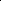 +21% DPHochrana ovzduší s.r.o.ŽADATELŽADATELDATUM DODÁNÍDATUM DODÁNÍZPŮSOB DODÁNÍZPŮSOB PLATBY-ZPŮSOB PLATBY-ZPŮSOB PLATBY-ZPŮSOB PLATBY-Ing. Luděk JohnIng. Luděk John29. IO. - 1. 11. 201829. IO. - 1. 11. 20183x 24 hodin měřeníbankovním převodembankovním převodembankovním převodembankovním převodemMNOŽ. JEDNOTKAJEDNOTKAPOPISPOPISPOPISTYPCENA1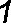 Ks KsKsKsKs KsKsKsMěření imisíDoprava: Trutnov — Česká LípaDoprava: Česká Lípa — ČeskéBudějoviceDoprava: České Budějovice — Česká Lípa a zpětMěření imisíDoprava: Trutnov — Česká LípaDoprava: Česká Lípa — ČeskéBudějoviceDoprava: České Budějovice — Česká Lípa a zpětMěření imisíDoprava: Trutnov — Česká LípaDoprava: Česká Lípa — ČeskéBudějoviceDoprava: České Budějovice — Česká Lípa a zpětměřící vůz měřici vůz osobní auto70.000,-4.500,6.000,-průmyslová ekologie, mé/eni emisi a pachů Ekotech ochrana ovzduší s.r.o.DIČ: CZ26007łoo	503 12 Všestary 15